MaintenanceBeing that the GLV system is implemented entirely in hardware, maintenance of the system generally involves ensuring the wiring is correct throughout the system (see GLV Wire List). It is also important to ensure that the chips on the GLV PCB are functioning properly (see GLV PCB Q/A Testing Procedures). The mechanical components of the GLV system do not require regular maintenance.Charging the GLV BatteryThe GLV Battery must be charged for proper operation of the GLV system. The GLV battery can be charged using a PST-G100-24F8 charger. This charger charges the 24V battery at 1.5A, and it includes a plug and forget algorithm which allows it to be plugged in without the possibility of overcharging the battery. The charger has lights which indicate when the battery has finished charging.CalibrationThe chips on the GLV PCB are calibrated using specific resistors and capacitors. Resistors are clearly labeled in the PCB Schematic.A 0.01Ω resistor (R3) is used for current sensing. When testing on board, this resistor was be measured to be 0.02Ω, so when calibrating the ina226 chip, specify a shunt resistance of 0.02Ω. Two 2.2KΩ resistors (R7 and R8) used for current limiting into the opto-isolator. There is a 120Ω terminating resistor (R6) between the positive and negative CAN lines. Two 20kΩ pull-up resistors (R4 and R5) are used as pull-up resistors for I2C. Current limiting resistors are sized at 1kΩ (R9 and R10), with one 200Ω limiting resistor (R20). All resistors used with the buffering op amps are sized at 10kΩ, and all caps on the board are .1uF decoupling caps.Principal of OperationThe GLV system provides 24V DC to power all low voltage electrical systems as well as the five AIRs on the four TSV battery packs. The GLV system includes a safety loop was designed accordance with the Formula Hybrid Rules. The safety loop was I/O integrated in the dyno room on two rack mount panels. The safety loop is implemented on a PCB which interfaces with the safety loop I/O and provides GLV battery data to VSCDA. The PCB is housed on an aluminum place in the mechanical enclosure along with the VSCADA Raspberry Pi, and mechanical connector panels were mounted on the GLV enclosure to hold connectors extending wires to other electrical systems.Safety Loop 1The safety loop is composed of two loops. For GLV power to be provided to the car subsystems, safety l must be closed. This loop is composed of the circuit breakers, GLV master switch, left side E-stop, and right side E-stop. This is all accessible from the exterior of the car (or on the exterior panel in the dyno room). When power is provided to the car subsystems, the GLV LED on the interior panel will turn on.Safety Loop 2After the first part of the safety loop is active, additional actions must be taken to energize the AIRs in the TSV battery packs. First, each of the GLV subsystems must be closing the safety loop. This includes a cooling controller fault switch, TSI IMD fault switch, and packman fault switches. If these are all closed, the SAFETY LED (on the interior panel) will turn on, but if there is a fault in any one of these, the FAULT LED (on the interior panel) will turn on instead. Following this, the Master Reset button (exterior panel) must be pressed, and the driver E-Stop (interior panel) must be closed. The Crash Protection (interior panel) must then be pressed, and the TSV Master Switch (exterior panel) must be switched on. If all of these actions are taken, the AIRs will become energized, and the AIRs LED will turn on. In the car, a Tractive System Energized Light (TSEL) will be wired in parallel with the AIRs LED and placed on top of the car.Car Operation – Starting GLVThe GLV system requires an operator on the outside of the car to turn the master switches and press Master Reset before the car can start. The driver is required to press the crash protection reset after the Master Reset is pressed to start the car. This will energize the AIRs if there are no safety loop faults in the GLV powered subsystems. There is also an inertia switch in the cockpit which will open the safety loop if the car crashes. The driver can press the inertia switch and the Driver Reset to reenergize the AIRs after a crash, if desired.Car Operation – Operator Cutting PowerThis GLV safety loop allows an operator on the outside of the car to turn off the GLV system entirely or turn off power to the AIRs using the exterior E-stops and master switches. The Driver only has access to the driver E-stop so that the driver can turn off the AIRs if needed, but the driver cannot cut power to the entire GLV system or power down subsystems.GLV PCB OperationThe GLV PCB encompasses most of the routing for the safety loop, and it provides data to the Raspberry Pi (VSCADA) through CAN, UART, and I2C. CAN is routed to VSCADA through the GLV PCB so that TSV, Cooling, and TSI can relay information to VSCADA. UART is also routed to VSCADA through the GLV PCB so that TSI can communicate motor data such as torque, rpm, and load. On board chips communicate through I2C to relay the voltage and current of the GLV battery as well as the temperature of the PCB to VSCADA. These each will be displayed on the VSCADA display. There is a 24V to 5V DC/DC converter used to power the Raspberry Pi as well. There is a 5V relay on the GLV PCB which allows VSCADA to trip the safety loop, and there are additional 24V relays allowing the GLV system to trip the safety loop.Block DiagramsGLV Systems Block Diagram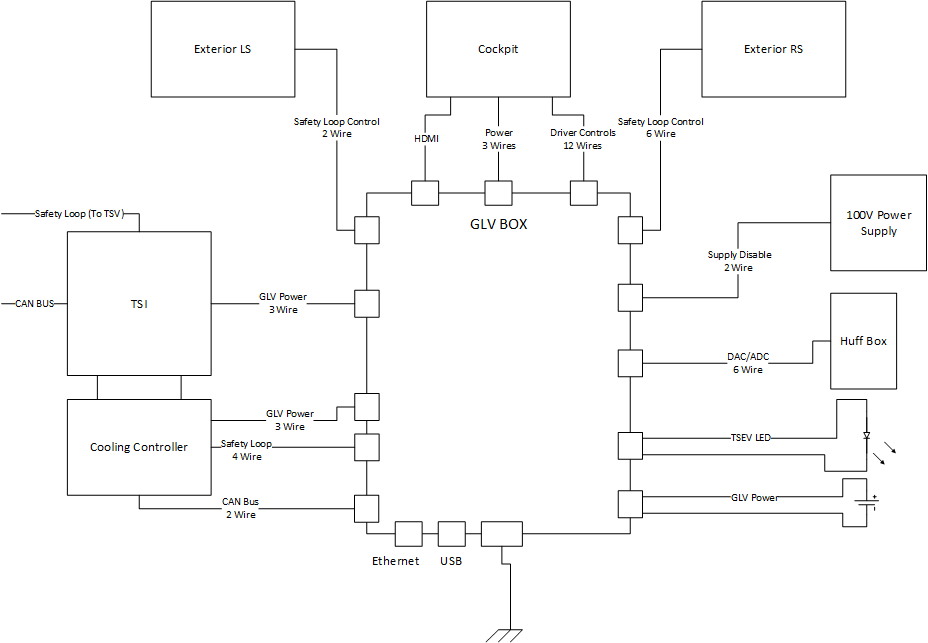 GLV BoB Block Diagram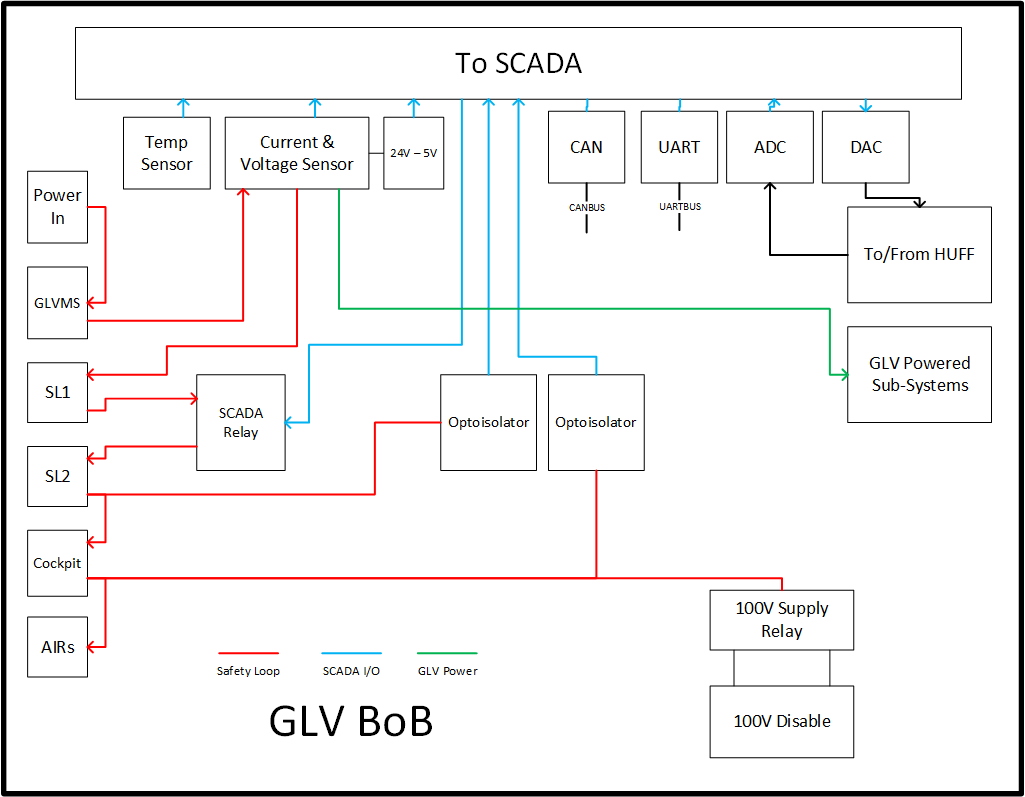 Conceptual DiagramsSafety Loop Schematic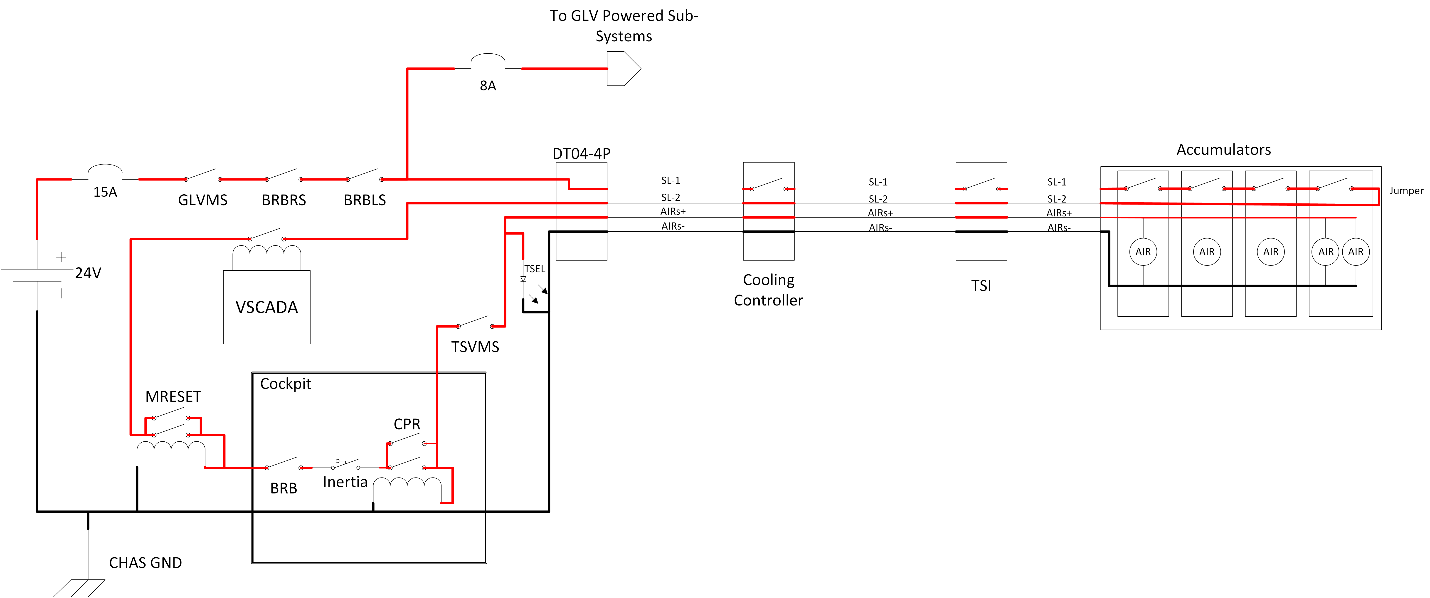 Safety Loop Monitoring Diagram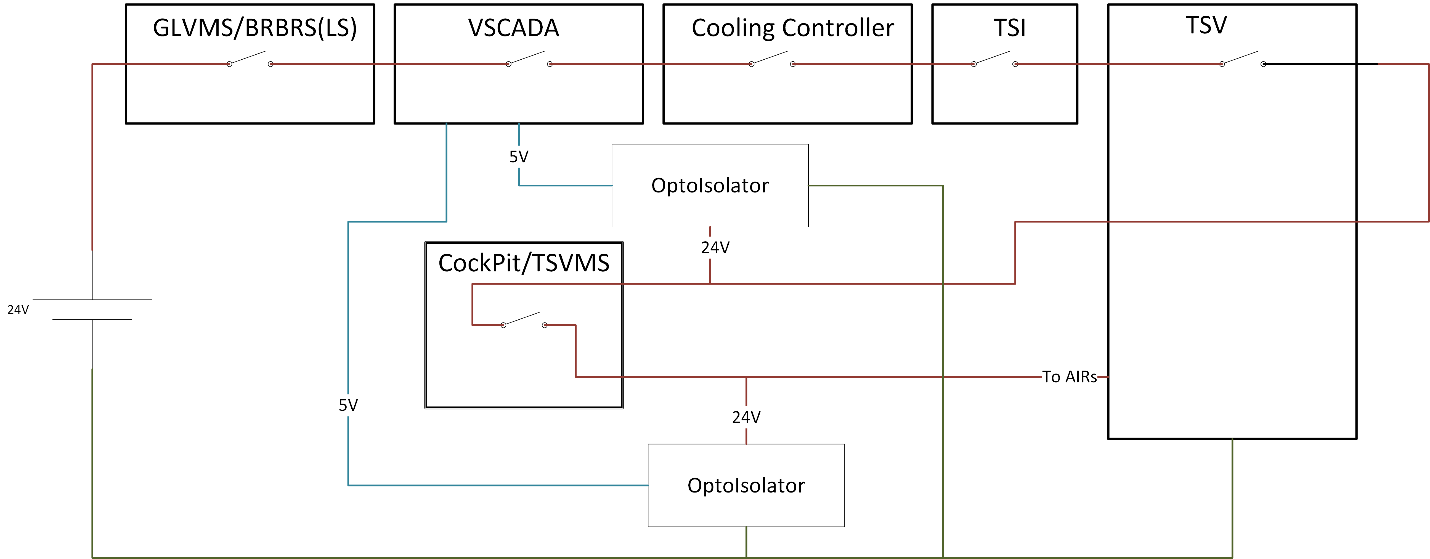 Wiring DiagramGLV Wiring Diagram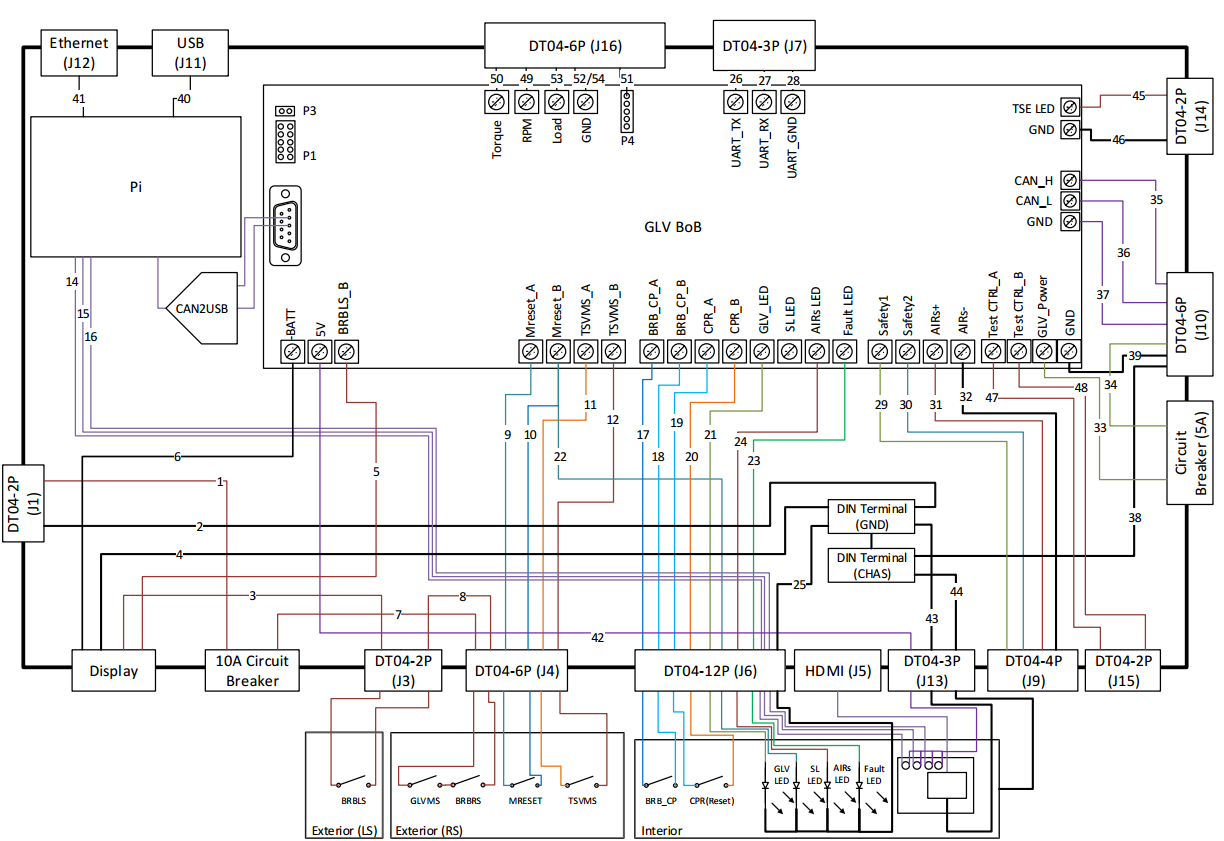 GLV Wire ListPCB Schematic (L17_GLV_07)GLV PCB Gerber Files are attached.GLV PCB Schematic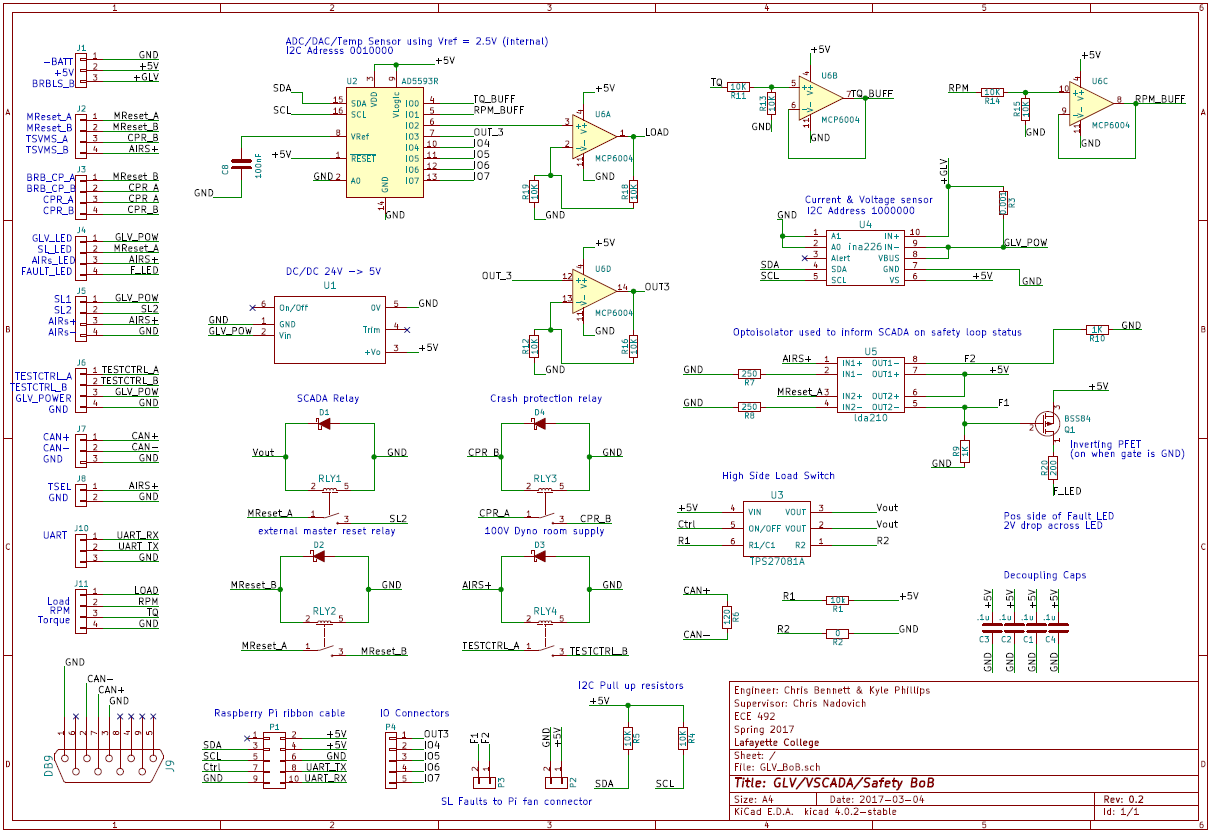 GLV PCB Layout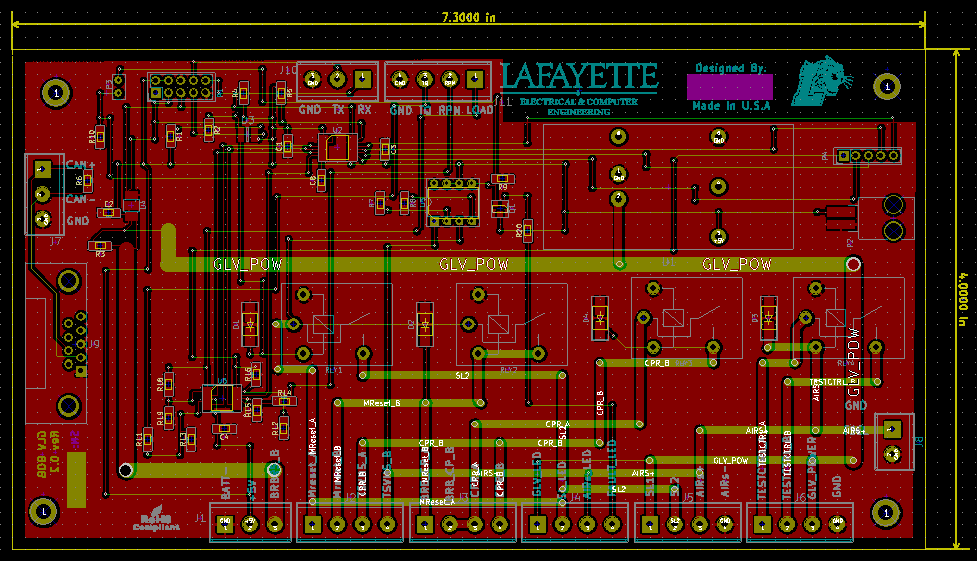 PCB BOMMechanical DrawingsBelow shows informational drawings including labels or basic dimensions for each of the GLV mechanical parts. Inventor files with all dimensions and screw hole taps attached.GLV Dyno Panel – Car Exterior (GLV_L17_02)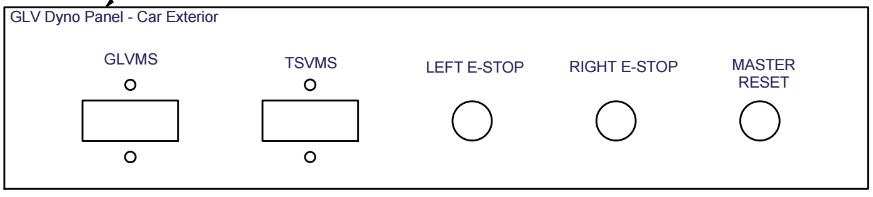 GLV Dyno Panel – Car Interior (GLV_L17_03)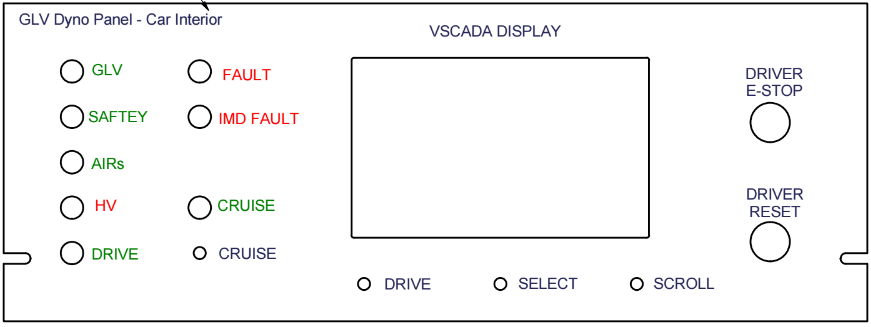 GLV Enclosure Base Plate (GLV_L17_04)This is the mounting place for GLV components inside the GLV enclosure.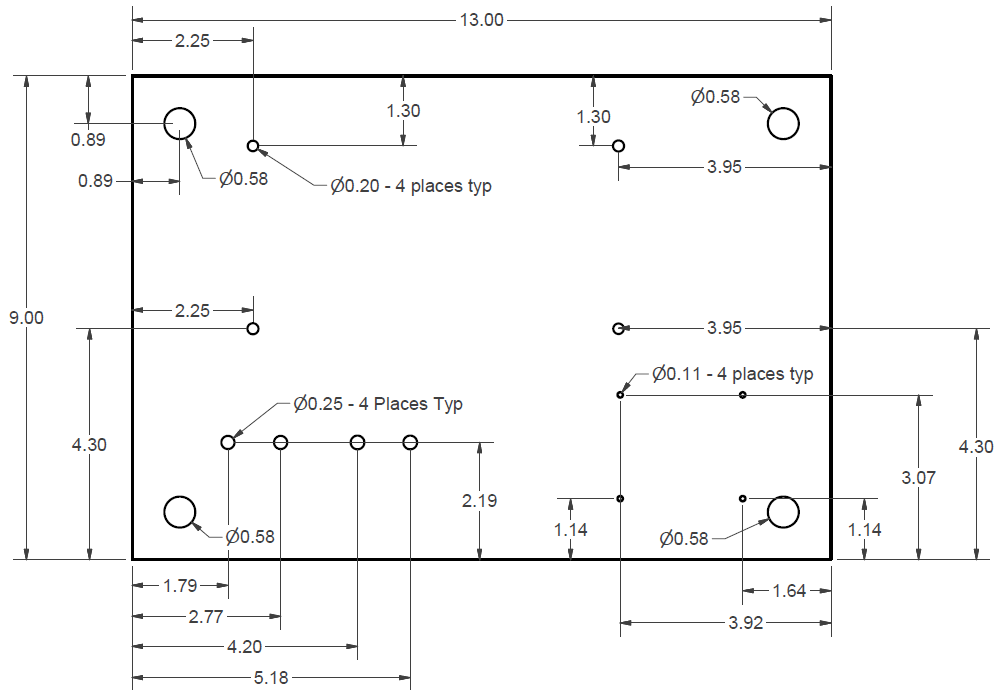 GLV Enclosure Panels (GLV_L17_05/06)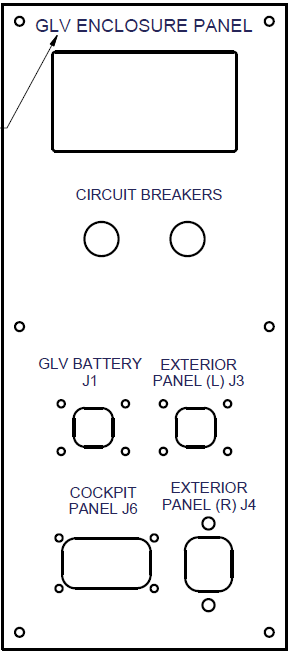 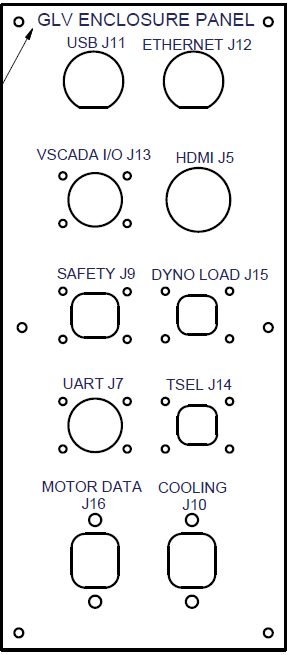 GLV Enclosure (GLV_L17_08)Both 16” x 6” sides of the GLV enclosure which was purchased from McMaster-Carr were cut to mount the GLV Enclosure Panels.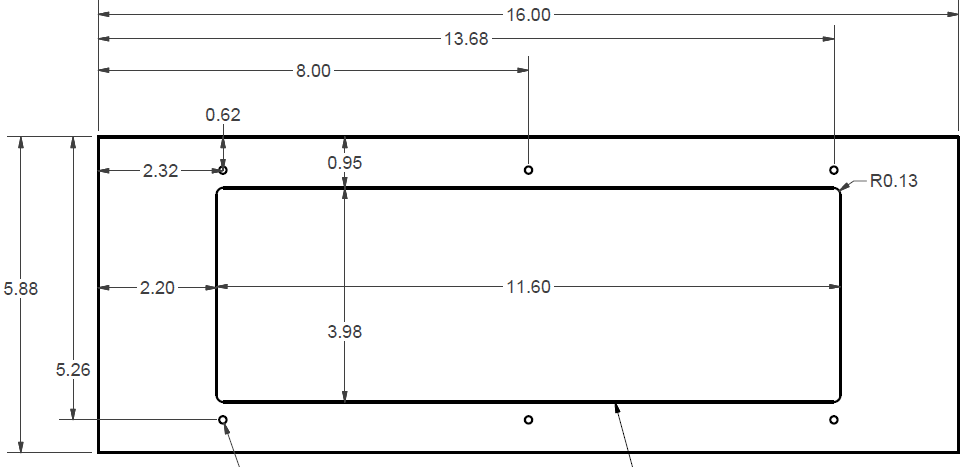 Mechanical BOMQA TestingSafety Loop Q/A TestingGLV PCB Q/A Testing – Continuity TestsGLV PCB Q/A Testing – Power on TestsGLV PCB Q/A Testing – Relay TestsGLV PCB Q/A Testing – LED and Optoisolator TestWire NumberConn AConn B1Battery +High Amp Circuit Breaker In2Battery - DIN Terminal (GND)3High Amp Circuit BreakerBoB (+24VBatt)4CHAS GNDDIN Terminal (CHAS)5BoB (-BATT)DIN Terminal (GND)6DIN Terminal (GND)DIN Terminal (CHAS)7BoB (GND)GLV Power Out (GND)8DIN Terminal (CHAS)GLV Power Out (CHAS)9DIN Terminal (GND)Int Panel Power (GND)10DIN Terminal (CHAS)Int Panel Power (CHAS)11BoB (GLVMS_A)Ext Panel RS (GLVMS)12Ext Panel RS (BRBRS)BoB (BRBRS_B)13BoB (BRBLS_A)Ext Panel LS14Ext Panel LSBoB (BRBLS_B)15BoB (Safety1)SL OUT (SL1)16SL OUT (SL2)BoB (Safety2)17BoB (Mreset_A)Ext Panel RS (Mreset)18Ext Panel RS (Mreset)BoB (Mreset_B)19BoB (BRB_CP_A)Int Panel  (BRB_CP)20Int Panel  (BRB_CP)BoB (BRB_CP_B)21BoB (CPR_A)Int Panel (CPR)22Int Panel (CPR)BoB (CPR_B)23BoB (TSVMS_A)Ext Panel RS (TSVMS)24Ext Panel RS (TSVMS)BoB (TSVMS_B)25BoB (AIRs+)SL OUT (AIRs+)26BoB (AIRs-)SL OUT (AIRs-)27BoB (Test_CTRL_A)100V Supply Disconnect A28100V Supply Disconnect ABoB (Test_CTRL_B)29BoB (GLV_Power)Low Amp Circuit Breaker In30Low Amp Circuit Breaker OutGLV Power (24V)31BoB (GLV_LED)Int Panel (GLV_LED)32BoB (SL_LED)Int Panel (SL_LED)33BoB (AIRs LED)Int Panel (AIRs LED)34BoB (Fault LED)Int Panel (Fault LED)35BoB (TSE LED)TSE Light (+)36BoB (GND)TSE Light (-)37BoB (CAN_H)CAN (H)38BoB (CAN_L)CAN (L)39BoB (GND)CAN (GND)40From HUFF (Torque)BoB (Torque)41From HUFF (RPM)BoB (RPM)42From HUFF (Load)BoB (Load)43BoB (UART_TX)UART (TX)44BoB (UART_RX)UART (RX)45BoB (GND)UART (GND)46EthernetPi (Ethernet)47USBPi (USB)48BoB (+5V)Int Panel Power (5V)49Pi (I/O)Int Panel (Buttons)50Pi (I/O)Int Panel (Buttons)51Pi (I/O)Int Panel (Buttons)52Pi (I/O)Int Panel (Buttons)53Pi (HDMI)Int Panel (HDMI54BoB (10 Pin Header)Pi pins55BoB (2 Pin Header)Pi pins56BoB (GND) Huff Box (GND)ReferanceDescription ManufacturerPart NumberSupplier U124V-5V DC/DCCUI incPYB20-Q24-S5DigikeyU2ADC/DAC & Temp I2CAnalog Devices incAD5593RBRUZDigikeyU3IC Switch TITPS27081ADDCRDigikeyU4Current MonitorTIINA226AIDGSRDigikeyU5Opto-Isolator IXYS LDA210DigikeyU6Quad Op-AmpMicrochip TechMCP6004-I/PDigikeyQ1PFetFairchildBSS84DigikeyRLY1RelayOmronG5LE-1A4DigikeyRLY2RelayOmronG5LE-1A5DigikeyRLY3RelayOmronG5LE-1A6DigikeyRLY4RelayOmronG5LE-1A7DigikeyC1.1uAVX Corp08055C104KAT2ADigikeyC2.1uAVX Corp08055C104KAT2ADigikeyC3.1uAVX Corp08055C104KAT2ADigikeyC4.1uAVX Corp08055C104KAT2ADigikeyC5100nAVX Corp08055C104MAT2ADigikeyD1Diode SchottkyMicro CommercialSK310A-LTPDigikeyD2Diode SchottkyMicro CommercialSK310A-LTPDigikeyD3Diode SchottkyMicro CommercialSK310A-LTPDigikeyD4Diode SchottkyMicro CommercialSK310A-LTPDigikeyR110kPanasonic Electronic ComponantsERJ-6ENF1002VDigikeyR30.001Stackpole Electronics incCSNL1206FT1L00DigikeyR410kPanasonic Electronic ComponantsERJ-6ENF1002VDigikeyR510kPanasonic Electronic ComponantsERJ-6ENF1002VDigikeyR6120Stackpole Electronics incRMCF0805JT120RDigikeyR7250Stackpole Electronics incRNCF0805TKY250RDigikeyR8250Stackpole Electronics incRNCF0805TKY250RDigikeyR91kYageoRC0805JR-071KLDigikeyR101kYageoRC0805JR-071KLDigikeyR1110kPanasonic Electronic ComponantsDigikeyR1210kPanasonic Electronic ComponantsDigikeyR1310kPanasonic Electronic ComponantsERJ-6ENF1002VDigikeyR1410kPanasonic Electronic ComponantsERJ-6ENF1002VDigikeyR1510kPanasonic Electronic ComponantsERJ-6ENF1002VDigikeyR1610kPanasonic Electronic ComponantsERJ-6ENF1002VDigikeyR1710kPanasonic Electronic ComponantsERJ-6ENF1002VDigikeyR1810kPanasonic Electronic ComponantsERJ-6ENF1002VDigikeyR1910kPanasonic Electronic ComponantsERJ-6ENF1002VDigikeyR20200Stackpole Electronics incRMCF0805FT200RDigikeyGLV Mechanical Bill of MaterialsGLV Mechanical Bill of MaterialsGLV Mechanical Bill of MaterialsGLV Mechanical Bill of MaterialsGLV Mechanical Bill of MaterialsGLV Mechanical Bill of MaterialsGLV Mechanical Bill of MaterialsGLV Mechanical Bill of MaterialsReference DesignatorValueDescriptionManufacturerManufacturer P/NSupplierSupplier P/NUnit CostBattery24V, 10AHLithium Iron Phosphate Rechargeable Lithium BatteryPowerStreamLFP256099PowerStreamLFP256099$295.00Battery Charger24VBattery charger UL approvedPowerStreamPST-G100-24F8PowerStreamPST-G100-24F8$50.00Battery EnclosureBattery BoxPowerStream69995K81PowerStream69995K81$13.13BRBRS (Left side E-stop)22MMHW SeriesEmergency Stop SwitchesIDECHW1E-LV402Q4RBRBLS (Right side E-stop)22MMHW SeriesEmergency Stop SwitchesIDECHW1E-LV402Q4RBRB (Driver Accessible)22MMHW SeriesEmergency Stop SwitchesIDECHW1E-LV402Q4RMaster ResetMomentary Push Button (Non-Illuminated)NEMA22PB-NO-X-PM-GNCPRMomentary Push Button (Non-Illuminated)NEMA22PB-NO-X-PM-GNGLVMSCar Rotating Battery/Electrical Master SwitchTSVMSCar Rotating Battery/Electrical Master SwitchInteria Switch24VFirst Technology Inertia SwitchFirst TechEVWEST52.8Cruise Control Switch (SCADA I/O 1)5VSWITCH PUSH SPST-NO 0.15A 5VGreyhill30-601 REDDigikeyGH1368-ND3.04Scroll Menu Button (SCADA I/O 2)5VSWITCH PUSH SPST-NO 0.15A 5VGreyhill30-601 BLKDigikeyGH1367-ND3.04Select Menu Item Buttom (SCADA I/O 3)5VSWITCH PUSH SPST-NO 0.15A 5VGreyhill30-601 BLKDigikeyGH1367-ND3.04Drive Button5VSWITCH PUSH SPST-NO 0.15A 5VGreyhill30-601 REDDigikeyGH1368-ND3.04GLV LED24VPanel Mount Indicator (Green)Dialight6823235142FDigi-Key350-4053-ND$8.94Safety LED24VPanel Mount Indicator (Green)Dialight6823235142FDigi-Key350-4053-ND$8.94AIRs LED24VPanel Mount Indicator (Green)Dialight6823235142FDigi-Key350-4053-ND$8.94HV LED24VPanel Mount Indicator (Red)Dialight682-3132-141FDigi-Key350-4050-ND$6.97Drive LED24VPanel Mount Indicator (Green)Dialight6823235142FDigi-Key350-4053-ND$8.94Fault LED24VPanel Mount Indicator (Red)Dialight682-3132-141FDigi-Key350-4050-ND$6.97IMD Fault LED24VPanel Mount Indicator (Red)Dialight682-3132-141FDigi-Key350-4050-ND$6.97Cruise LED24VPanel Mount Indicator (Green)Dialight6823235142FDigi-Key350-4053-ND$8.94TSEL24VTractive System Energized LightEncellSTB-A35AmazonSTB-A35$30GLV Battery Connector (J1)DT04-2PDeutschDT04-2PLeft Exterior Panel Connector (J3)DT04-2PDeutschDT04-2PTSEL Connector (J14)DT04-2PDeutschDT04-2PDyno Load Connector (J15)DT04-2PDeutschDT04-2PUART Connector (J7)DT04-3PDeutschDT04-3PVSCADA I/O Connector (J13)DT04-3PDeutschDT04-3PSafety Loop Connector (J9)DT04-4PDeutschDT04-4PRight Exterior Panel Connector (J4)DT04-6PDeutschDT04-6PCooling Connector (J10)DT04-6PDeutschDT04-6PMotor Data (J16)DT04-6PDeutschDT04-6PCockpit Panel Connector (J6)DT04-12PDeutschDT04-12PUSB Connector (J11)USB Panel Mount ConnectorEthernet Connector (J12)Ethernet Panel Mount ConnectorHDMI Connector (J5)HDMI Panel Mount ConnectorPiRasberry PiCB1Circuit breaker 15ATE ConnectivityW28-XQ1A-15DigikeyPB192-NDCB2Circuit breaker 8ATE ConnectivityW28-XQ1A-8DigikeyPB189-NDL17_GLV_01_1Basic Safety Loop PanelL17_GLV_02_1External Panel (Dyno room only)Hammond ManufacturingPBPS19014BK2Mouser546-PBPS19014BK2L17_GLV_03_1Internal Panel (Dyno room only)Hammond ManufacturingPBPS19014BK2Mouser546-PBPS19014BK2L17_GLV_04_1Enclosure PlateL17_GLV_05_1Left Side Enclosure Side PanelL17_GLV_06_1Right Side Enclosure Side PanelL17_GLV_07_1GLV PCBL17_GLV_08_1 (GLV/SCADA Enclosure)Weather-Resistant Enclosure 16" x 12" x 6"McMaster-Carr7649K13McMaster-Carr7649K13$120.37VSCADA DisplayRaspberry Pi DisplayAdafruit2718Adafruit2718$79.95GLV Enclosure Multimeter DisplayDigital Display MultimeterBayitePZEN-31Amazon$14.99Terminal Blocks600V, 20A4 x Feed-Through Terminal BlocksAmphenol PCDATB2Din Rail35 mm DIN Mounting RailSquare D9080MH379Rack Mount Plate for GLV Enclosure14U Steel Rack PanelHammond Manufacturing546-PBPS19014BK2Mouser546-PBPS19014BK2Screws for mounting GLV Enclsoure4 x Alloy Steel Socket Head Screws (10-24)Screws for mounting L17_GLV_01/02/03 to Rack10 x Rack mount screws (10-32)Screws for din rail on L17_GLV_04_12 x Press Fit Nuts for sheet metal (10-32)McMaster-Carr95185A185McMaster-Carr95185A185$6.26Screws for GLV board and Pi on L17_GLV_04_18 x Press Fit Nuts for sheet metal (2-56)McMaster-Carr95185A105McMaster-Carr95185A105$9.40Spacers for board and pi screws on L17_GLV_04_12 x Nylon unthreaded spacersMcMaster-Carr94639A703McMaster-Carr94639A703$7.51Spacers for din rail screws on L17_GLV_04_18 x Nylon unthreaded spacersMcMaster-Carr94639A351McMaster-Carr94639A351$7.68Screws for board and pi screws on L17_GLV_04_1Steel Phillips Screws 10-32McMaster-Carr90272A827McMaster-Carr90272A827$3.95Screws for din rail screws on L17_GLV_04_1Steel Phillips Screws 2-56McMaster-Carr90272A079McMaster-Carr90272A079$3.28Screws for DT04-06 on L17_GLV_05/06_16 x M5 by 0.8mm Hex Head ScrewsMcMaster-Carr91280A223McMaster-Carr91280A223$9.39L17_GLV_05/06_1 Screws (minus DT04-06 screws)44 x 8-32 Steel Phillips Rounded Head ScrewsMcMaster-Carr90272A197McMaster-Carr90272A197$4.10DescriptionTest MethodDetailed ResultsEnergize Subsystems-24V Power Supplied to GLV Subsystems.Supplied 24V of power to the GLV system using an external power supply. The 15A circuit breaker, GLVMS, BRBRS, BRBLS, and 8A circuit breaker were closed. The 24V output was measured on J10 (6 pins of GLV power and CanBus line) on the GLV enclosure.24V was measured on J10.The GLV LED turned on.PASSEnergize AIRS- Power supplied to Accumulator AIRs.Supplied 24V of power to the GLV system using an external power supply. The GLVMS, BRBLS, BRBRS, TSVMS, circuit breakers, and driver BRB were closed. The exterior master switch and driver reset were pressed.The GLV LED turned on.The SAFETY LED turned on.The AIRs LED turned on.The FAULT LED did not turn on.The AIRs in the packs closed.PASSShutdown- All GLV power turns off when the GLVMS or exterior BRBs turn off.Power was supplied to the AIRs following the procedure in test 2. The GLVMS was opened, while checking the output to the J10 pin on the GLV enclosure. This was repeated for both exterior BRBs.All LEDs turned off.0V was measured on J10.GLV Subsystems deenergized.The AIRs deenergized.PASSFault- GLV System stops supplying power to the AIRs in the following situations.The AIRs were energized following the procedure described in test 2. The following faults will be tested. The Master Reset and Drive Reset were pressed at the end of each test to ensure these inputs do not reenergize the AIRs during a fault.PASS4a.) Subsystem Fault     Had a subsystem break the safety loop. This was tested by removing the final jumper on the TSV battery packs.The GLV LED remained on.The SAFETY LED turned off.The AIRs LED turned off.The FAULT LED turned on.The AIRs deenergized.PASS4b.) Driver E-Stop Fault     The Driver E-Stop was pressed.The GLV LED remained on.The SAFETY LED remained on.The AIRs LED turned off.The FAULT LED remains off.The AIRs deenergized.PASS4c.) Crash Fault   The Inertia switch was triggered.The GLV LED remained on.The SAFETY LED remained on.The AIRs LED turned off.The FAULT LED remains off.The AIRs deenergized.PASS4d.) TSVMS Fault   The TSVMS was turned off.The GLV LED remained on.The SAFETY LED remained on.The AIRs LED turned off.The FAULT LED remains off.The AIRs deenergized.PASSReenergize AIRs after fault.The faults in test 4 should be resettable in the following ways so that the AIRs can be reenergized without cutting power to the GLV powered subsystems.PASS6a.) AIRs Reenergize after Subsystem Fault Ran test 4a. Fixed the safety loop fault in the subsystem. This was done by plugging the safety loop jumper back into the TSV battery packs, closing the safety loop. Pressed the Master Reset and then the Crash Protection Reset.The GLV LED remains on.The SAFETY LED turned on.The AIRs LED turned on.The FAULT LED turned off.The AIRs in the packs closed.PASS6b.) AIRS Reenergize after Driver E-Stop FaultRan test 4b. Closed the Driver E-Stop. Pressed the Master Reset and then the Crash Protection Reset.The GLV LED remains on.The SAFETY LED remained on.The AIRs LED turned on.The FAULT LED did not turn on.The AIRs in the packs closed.PASS6c.)   AIRS Reenergize after Crash FaultRan test 4c. Pressed the Inertia Switch. Pressed the Master Reset and then the Crash Protection Reset.The GLV LED remains on.The SAFETY LED remained on.The AIRs LED turned on.The FAULT LED did not turn on.The AIRs in the packs closed.PASS6d.) AIRs Reenergize after TSVMS FaultRan test 4d. Reengaged TSVMS. Pressed the Master Reset and then the Crash Protection Reset.The GLV LED remains on.The SAFETY LED remained on.The AIRs LED turned on.The FAULT LED did not turn on.The AIRs in the packs closed.PASSConnectivity- The safety loop is wired as shown by the schematic in Appendix A.The safety loop circuit was traced with an ohmmeter to ensure each connection occurred expected.Each component was connected as expected.PASSUnexpected Input- The reset buttons should not have any effect on the system if pressed at an unexpected time or in the wrong order.The following unexpected inputs did not affect the system.PASS7a.) Master Reset or Driver Reset pressed after AIRs energized.Followed procedure in test 2 to energize the AIRs. Pressed the Master Reset. Pressed the Driver Reset.No changed occurred.PASS7b.) Driver Reset pressed before master reset when energizing AIRs after startup.Followed procedure in test 1 to energize GLV powered subsystems. Ensured there were no subsystem safety loop faults as indicated by on SAFETY LED. Pressed Driver Reset.The GLV LED remains on.The SAFETY LED remained on.The AIRs LED did not turn on.The FAULT LED did not turn on.The AIRs were not energized.PASSContinuity (tests to be done with no external connections or power supplied to board)Continuity (tests to be done with no external connections or power supplied to board)Continuity (tests to be done with no external connections or power supplied to board)Continuity (tests to be done with no external connections or power supplied to board)Continuity (tests to be done with no external connections or power supplied to board)Ground NetsGround Nets1Connection between -BATT and AIRs-Connection between -BATT and AIRs-Connection between -BATT and AIRs-Connection between -BATT and AIRs-Expected:0 OhmsObserved:0 Ohms2Connection between -BATT and TESTCTRL_GNDConnection between -BATT and TESTCTRL_GNDConnection between -BATT and TESTCTRL_GNDConnection between -BATT and TESTCTRL_GNDExpected:0 OhmsObserved:0 Ohms3Connection between -BATT and CAN_GNDConnection between -BATT and CAN_GNDConnection between -BATT and CAN_GNDConnection between -BATT and CAN_GNDExpected:0 OhmsObserved:0 Ohms4Connection between -BATT and TSEL_GNDConnection between -BATT and TSEL_GNDConnection between -BATT and TSEL_GNDConnection between -BATT and TSEL_GNDExpected:0 OhmsObserved:0 Ohms5Connection between -BATT and UART_GNDConnection between -BATT and UART_GNDConnection between -BATT and UART_GNDConnection between -BATT and UART_GNDExpected:0 OhmsObserved:0 Ohms6Connection between -BATT and ADC/DAC_GNDConnection between -BATT and ADC/DAC_GNDConnection between -BATT and ADC/DAC_GNDConnection between -BATT and ADC/DAC_GNDExpected:0 OhmsObserved:0 OhmsSafety Loop1Connection between BRBLS_B and SL1Connection between BRBLS_B and SL1Connection between BRBLS_B and SL1Connection between BRBLS_B and SL1Expected:0 OhmsObserved:0 Ohms2Connection between BRBLS_B and GLV_LEDConnection between BRBLS_B and GLV_LEDConnection between BRBLS_B and GLV_LEDConnection between BRBLS_B and GLV_LEDExpected:0 OhmsObserved:0 Ohms3Connection between BRBLS_B and GLV_POWERConnection between BRBLS_B and GLV_POWERConnection between BRBLS_B and GLV_POWERConnection between BRBLS_B and GLV_POWERExpected:0 OhmsObserved:0 Ohms4Connection between BRBLS_B and SL2Connection between BRBLS_B and SL2Connection between BRBLS_B and SL2Connection between BRBLS_B and SL2Expected:MegaOhms/OpenMegaOhms/OpenObserved:MegaOhms/OpenMegaOhms/Open5Connection between BRBLS_B and AIRs+Connection between BRBLS_B and AIRs+Connection between BRBLS_B and AIRs+Connection between BRBLS_B and AIRs+Expected:MegaOhms/OpenMegaOhms/OpenObserved:MegaOhms/OpenMegaOhms/Open6Connection between SL2 and Mreset_AConnection between SL2 and Mreset_AConnection between SL2 and Mreset_AConnection between SL2 and Mreset_AExpected:MegaOhms/OpenMegaOhms/OpenObserved:MegaOhms/OpenMegaOhms/Open7Connection between Mreset_A and Mreset_BConnection between Mreset_A and Mreset_BConnection between Mreset_A and Mreset_BConnection between Mreset_A and Mreset_BExpected:MegaOhms/OpenMegaOhms/OpenObserved:MegaOhms/OpenMegaOhms/Open8Connection between Mreset_B and BRB_CP_AConnection between Mreset_B and BRB_CP_AConnection between Mreset_B and BRB_CP_AConnection between Mreset_B and BRB_CP_AExpected:0 OhmsObserved:0 Ohms9Connection between BRB_CP_A and BRB_CP_BConnection between BRB_CP_A and BRB_CP_BConnection between BRB_CP_A and BRB_CP_BConnection between BRB_CP_A and BRB_CP_BExpected:MegaOhms/OpenMegaOhms/OpenObserved:MegaOhms/OpenMegaOhms/Open10Connection between BRB_CP_B and CPR_AConnection between BRB_CP_B and CPR_AConnection between BRB_CP_B and CPR_AConnection between BRB_CP_B and CPR_AExpected:0 OhmsObserved:0 Ohms11Connection between CPR_A and CPR_BConnection between CPR_A and CPR_BConnection between CPR_A and CPR_BConnection between CPR_A and CPR_BExpected:MegaOhms/OpenMegaOhms/OpenObserved:MegaOhms/OpenMegaOhms/Open12Connection between CPR_B and TSVMS_AConnection between CPR_B and TSVMS_AConnection between CPR_B and TSVMS_AConnection between CPR_B and TSVMS_AExpected:0 OhmsObserved:0 Ohms13Connection between TSVMS_A and TSVMS_BConnection between TSVMS_A and TSVMS_BConnection between TSVMS_A and TSVMS_BConnection between TSVMS_A and TSVMS_BExpected:MegaOhms/OpenMegaOhms/OpenObserved:MegaOhms/OpenMegaOhms/Open14Connection between TSVMS_B and AIRs+Connection between TSVMS_B and AIRs+Connection between TSVMS_B and AIRs+Connection between TSVMS_B and AIRs+Expected:0 OhmsObserved:0 Ohms15Connection between AIRs+ and AIRs_LEDConnection between AIRs+ and AIRs_LEDConnection between AIRs+ and AIRs_LEDConnection between AIRs+ and AIRs_LEDExpected:0 OhmsObserved:0 Ohms16Connection between AIRs+ and TSELConnection between AIRs+ and TSELConnection between AIRs+ and TSELConnection between AIRs+ and TSELExpected:0 OhmsObserved:0 Ohms17Connection between TESTCTRL_A and TESTCTRL_BConnection between TESTCTRL_A and TESTCTRL_BConnection between TESTCTRL_A and TESTCTRL_BConnection between TESTCTRL_A and TESTCTRL_BExpected:0 OhmsObserved:0 OhmsVCI1Connection between CAN+ and Pin7 of 9-USBConnection between CAN+ and Pin7 of 9-USBConnection between CAN+ and Pin7 of 9-USBConnection between CAN+ and Pin7 of 9-USBExpected:0 OhmsObserved:0 Ohms2Connection between CAN- and Pin2 of 9-USBConnection between CAN- and Pin2 of 9-USBConnection between CAN- and Pin2 of 9-USBConnection between CAN- and Pin2 of 9-USBExpected:0 OhmsObserved:0 Ohms3Connection between CAN- and Pin7 of 9-USBConnection between CAN- and Pin7 of 9-USBConnection between CAN- and Pin7 of 9-USBConnection between CAN- and Pin7 of 9-USBExpected:MegaOhms/OpenMegaOhms/OpenObserved:MegaOhms/OpenMegaOhms/Open4Connection between BATT- and Pin1 of 9-USBConnection between BATT- and Pin1 of 9-USBConnection between BATT- and Pin1 of 9-USBConnection between BATT- and Pin1 of 9-USBExpected:0 OhmsObserved:0 Ohms5Connection between BATT- and Pin3 of 9-USBConnection between BATT- and Pin3 of 9-USBConnection between BATT- and Pin3 of 9-USBConnection between BATT- and Pin3 of 9-USBExpected:0 OhmsObserved:0 Ohms6Connection between BATT- and Pin7 of 9-USBConnection between BATT- and Pin7 of 9-USBConnection between BATT- and Pin7 of 9-USBConnection between BATT- and Pin7 of 9-USBExpected:MegaOhms/OpenMegaOhms/OpenObserved:MegaOhms/OpenMegaOhms/Open7Connection between UART_RX and Pin10 of 10-pin headerConnection between UART_RX and Pin10 of 10-pin headerConnection between UART_RX and Pin10 of 10-pin headerConnection between UART_RX and Pin10 of 10-pin headerExpected:0 OhmsObserved:0 Ohms8Connection between UART_TX and Pin8 of 10-pin headerConnection between UART_TX and Pin8 of 10-pin headerConnection between UART_TX and Pin8 of 10-pin headerConnection between UART_TX and Pin8 of 10-pin headerExpected:0 OhmsObserved:0 Ohms9Connection between UART_TX and Pin10 of 10-pin headerConnection between UART_TX and Pin10 of 10-pin headerConnection between UART_TX and Pin10 of 10-pin headerConnection between UART_TX and Pin10 of 10-pin headerExpected:MegaOhms/OpenMegaOhms/OpenObserved:MegaOhms/OpenMegaOhms/Open10Connection between BATT- and Pin9 of 10-pin headerConnection between BATT- and Pin9 of 10-pin headerConnection between BATT- and Pin9 of 10-pin headerConnection between BATT- and Pin9 of 10-pin headerExpected:0 OhmsObserved:0 Ohms11Connection between BATT- and Pin6 of 10-pin headerConnection between BATT- and Pin6 of 10-pin headerConnection between BATT- and Pin6 of 10-pin headerConnection between BATT- and Pin6 of 10-pin headerExpected:0 OhmsObserved:0 Ohms12Connection between BATT- and Pin8 of 10-pin headerConnection between BATT- and Pin8 of 10-pin headerConnection between BATT- and Pin8 of 10-pin headerConnection between BATT- and Pin8 of 10-pin headerExpected:MegaOhms/OpenMegaOhms/OpenObserved:MegaOhms/OpenMegaOhms/OpenBelow is a list of test for 24V supplied with no external connections. Below is a list of test for 24V supplied with no external connections. Below is a list of test for 24V supplied with no external connections. 1GLV_LED terminal voltageGLV_LED terminal voltageExpected:24VObserved:24V2GLV_POWER terminal voltageGLV_POWER terminal voltageExpected:24VObserved:24V3SL1 terminal voltageSL1 terminal voltageExpected:24VObserved:24V4+5V terminal voltage+5V terminal voltageExpected:5VObserved:5V5Pin 2 on 10 pin header voltagePin 2 on 10 pin header voltageExpected:5VObserved:5V6Pin 4 on 10 pin header voltagePin 4 on 10 pin header voltageExpected:5VObserved:5V5V VSCADA Relay5V VSCADA Relay1Connect Pin 7 to Pin 6 on 10 Pin HeaderConnect Pin 7 to Pin 6 on 10 Pin HeaderConnect Pin 7 to Pin 6 on 10 Pin HeaderConnection between SL2 and MresetA Connection between SL2 and MresetA Expected Mega Ohms (Open)ObservedMega Ohms (Open)2Connect Pin 7 to Pin 2 on 10 Pin HeaderConnect Pin 7 to Pin 2 on 10 Pin HeaderConnect Pin 7 to Pin 2 on 10 Pin HeaderConnection between SL2 and MresetA Connection between SL2 and MresetA Expected 0 OhmsObserved0 OhmsMreset RelayMreset Relay1Normal MresetA and Mreset B (pre shorting)Normal MresetA and Mreset B (pre shorting)Normal MresetA and Mreset B (pre shorting)Expected Mega Ohms (Open)Mega Ohms (Open)ObservedMega Ohms (Open)Mega Ohms (Open)2Short MresetA and Mreset B (check for latch)Short MresetA and Mreset B (check for latch)Short MresetA and Mreset B (check for latch)Expected 0 OhmsObserved0 OhmsCPR RelayCPR Relay1Normal CPRA and CPR B (pre shorting)Normal CPRA and CPR B (pre shorting)Normal CPRA and CPR B (pre shorting)Expected Mega Ohms (Open)Mega Ohms (Open)ObservedMega Ohms (Open)Mega Ohms (Open)1Short CPRA and CPR B terminals and then check for latchShort CPRA and CPR B terminals and then check for latchShort CPRA and CPR B terminals and then check for latchExpected 0 OhmsObserved0 OhmsTestCTRL RelayTestCTRL Relay1Make sure AIRs does not have 24VMake sure AIRs does not have 24VMake sure AIRs does not have 24VExpected 0 OhmsObserved0 Ohms2Complete Safety Loop to power AIRs (make sure AIRs terminal reads 24Vs)Complete Safety Loop to power AIRs (make sure AIRs terminal reads 24Vs)Complete Safety Loop to power AIRs (make sure AIRs terminal reads 24Vs)Expected Mega Ohms (Open)Mega Ohms (Open)ObservedMega Ohms (Open)Mega Ohms (Open)Turn GLV Power ON and open SL1 and SL2, connect header Pin 7 to header Pin 6Turn GLV Power ON and open SL1 and SL2, connect header Pin 7 to header Pin 6Turn GLV Power ON and open SL1 and SL2, connect header Pin 7 to header Pin 61Check Voltage on SL LEDCheck Voltage on SL LEDExpected:  0VObserved0V2Check Voltage on Fault LEDCheck Voltage on Fault LEDExpected: 5VObserved5VTurn GLV Power ON and short SL1 and SL2, connect header Pin 7 to header Pin 6Turn GLV Power ON and short SL1 and SL2, connect header Pin 7 to header Pin 6Turn GLV Power ON and short SL1 and SL2, connect header Pin 7 to header Pin 61Check Voltage on SL LEDCheck Voltage on SL LEDExpected:  0VObserved0V2Check Voltage on Fault LEDCheck Voltage on Fault LEDExpected: 5VObserved5V3Check Voltage on F1Check Voltage on F1Expected: 0VObserved0V4Check Voltage on F2Check Voltage on F2Expected: 0VObserved0VTurn GLV Power ON and short SL1 and SL2, connect header Pin 7 to header Pin 2Turn GLV Power ON and short SL1 and SL2, connect header Pin 7 to header Pin 2Turn GLV Power ON and short SL1 and SL2, connect header Pin 7 to header Pin 21Check Voltage on SL LEDCheck Voltage on SL LEDExpected:  24VObserved24V2Check Voltage on Fault LEDCheck Voltage on Fault LEDExpected: 0VObserved0V3Check Voltage on AIRs LEDCheck Voltage on AIRs LEDExpected: 0VObserved:0V4Check Voltage on F1Check Voltage on F1Expected: 5VObserved: 5V5Check Voltage on F2Check Voltage on F2Expected: 0VObserved: 0VTurn on AIRs Power by connecting relaysTurn on AIRs Power by connecting relaysTurn on AIRs Power by connecting relays1Check Voltage on AIRs LEDCheck Voltage on AIRs LEDExpected:  24VObserved24V2Check Voltage on F2Check Voltage on F2Expected: 5VObserved: 5V